Название номинации: авторские программы и разработки занятийАвтор педагог-психолог Смирнова Татьяна ИгорьевнаMail: menscheninatanya@mail.ruОбразовательная организация: Муниципальное дошкольное образовательное учреждение – детский сад №40 п.ЕсаульскийКраткая аннотация работыКонспект занятия с элементами ТРИЗ «Страна «ПСИХОЛОГиЯ» для детей старшего дошкольного возраста с ОВЗ.Цели и задачи:1. познакомить детей друг с другом, сплотить группу.2. развивать невербальное и вербальное общение.3. снять телесное и эмоциональное напряжение.4. развивать психические процессы;5. формирование познавательного интереса и способностей детей с ОВЗ к творчеству через введение их в мир проблемных ситуаций и изобретательских задач, упражняя в решении их, используя элементы ТРИЗ;6. развитие творческого воображения через специальные игры, упражнения, тренинги, адаптированные к детям с ОВЗ, приемы фантазирования;7. стимулирование уверенности детей в своих силах и способностях, создание условия для их актуализации.Ожидаемый результат: возникает положительное эмоциональное отношение к занятиям у детей с ОВЗ, повышается познавательная активность, развивается фантазия, расширяется кругозор, увеличивается словарный запас; появляется увлечённость, повышенный интерес к изучению нового материала, желание учиться.Материалы: карта страны «ПСИХОЛОГиЯ», смайлики, бланки с заданиями, цветные, простые карандаши, демонстрационный материал к заданию «Раскрась коврик» (демонстрационный бланк – желтый круг, зеленый треугольник, синий квадрат, оранжевый овал), настольно-печатная игра «Театр настроения» (серия «Зеркало», игра-лото «Театр Настроения» разработчик Л.В.Жданова), 3 пары следов.Ход занятия.I этап. ОрганизационныйПриветствиеПсихолог: Здравствуйте, ребята! Давайте поздороваемся. А здороваться будем необычно – частями тела, т.е. правая рука с правой рукой, левая нога с левой ногой, нос к носу, спина к спине, лоб ко лбу, ухо к уху; меняемся партнерами – здороваемся - бедро к бедру, колено к колену, пятка к пятке.II этап. Мотивационный1. Игра «Горячо-холодно»Психолог: Ребята, я предлагаю вам отправиться в путешествие по стране «ПСИХОЛОГиЯ». Для этого нам надо найти карту, сыграв в игру «Горячо-холодно».2. Изучение картыПсихолог: у меня в руках карта страны «ПСИХОЛОГиЯ», на которой изображены города: город Дружбы, город Помощников, город Настроения, город Головоломка, город Впечатлений.III этап. Практический1. Город ДружбыИгра БолотоПсихолог: Делимся на пары. Перед вами болото, перейти которое вы можете только вдвоем и только вот по этим трем парам следов. Подумайте и перейдите болото.Дети делятся на пары и переходят через «болото».2. Игра «Присядьте те, кто…»Психолог: Мы все очень разные и в то же время все чем-то друг на друга похожи. Давайте убедимся в этом. Сейчас я буду давать следующее задание. Присядьте все, кто любит мороженое… плавать в реке… ложиться спать вовремя… убирать игрушки … и т.д.Дети сначала играют, а затем делают вывод, что действительно у них много общего.3. Город ПомощниковПсихолог (читает детям рассказ «Про нос и язык» (автор – Е.Пермяк)).У Кати было два глаза, два уха, две руки, две ноги, а язык один и нос тоже один.— Скажи, бабушка, — просит Катя, — почему это у меня всего по два, а язык один и нос один?Психолог: Как вы считаете, что ответила бабушка Кате? (Ответы детей, продолжение рассказа).— А потому, милая внучка, — отвечает бабушка, — чтобы ты больше видела, больше слышала, больше делала, больше ходила и меньше болтала и нос свой курносый куда не надо не совала.Психолог: Вот, оказывается, почему языков и носов бывает только по одному. Ясно? (Дети отвечают хором)4. Игра «Дразнилки»Психолог: Я назову объект, а вы, не называя его функцию вслух, подразниваете его с помощью суффиксов: -лка, -чк, -ще и др. Слова: Нос – нюхалка, шмыгалка, сопелка…Язык – лизалка, Глаза – смотрелки, гляделки.Мы сейчас посмотрим, какие у вас внимательные помощники.5. Пальчиковая гимнастика «Помощники»Вот помощники мои, Как их хочешь поверни.Раз, два, три, четыре, пять.Не сидится им опять.Постучали, повертелиИ работать захотели.Поработали немного,Но дадим им отдохнуть.(Выполнять движения пальцами в соответствии с содержанием стихотворения).6. Задание «Коврик»Каждому выдается бланк с заданием. Психолог: Давайте украсим коврик. Слушайте внимательно и выполняйте то, что я буду говорить. В центре кубика будет круг, вокруг него лепесточки, как у ромашки. Внутри круга – треугольник. В верхнем правом и левом углах – большие круги, а между ними овал. В нижнем правом и левом углах – маленькие круги, а между ними – квадрат.7. Задание «Раскрась коврик»Каждому выдается бланк с заданием.Психолог: А теперь посмотрите внимательно, как нужно раскрасить фигуры, запомнили? Теперь раскрашиваем по памяти.8. Город Настроения.Игра «Театр Настроения»Психолог: Какие эмоции вы знаете? А вспомнить их нам поможет «Театр Настроения».9. Город СмышленышейИгра «Пинг-понг» (наоборот)Психолог называет слово – дети называют слово противоположное по значению.Слова: радость – грусть, сильный – слабый; влево – вправо; короткий – длинный; умный – глупый; сладкий – горький; быстро – медленно; трудолюбивый – лентяй; кривой – прямой.10. Город ГоловоломкаЗадание «Логический квадрат»Каждому выдается бланк с заданием.Психолог: дорисуйте в пустых клеточках жителей города.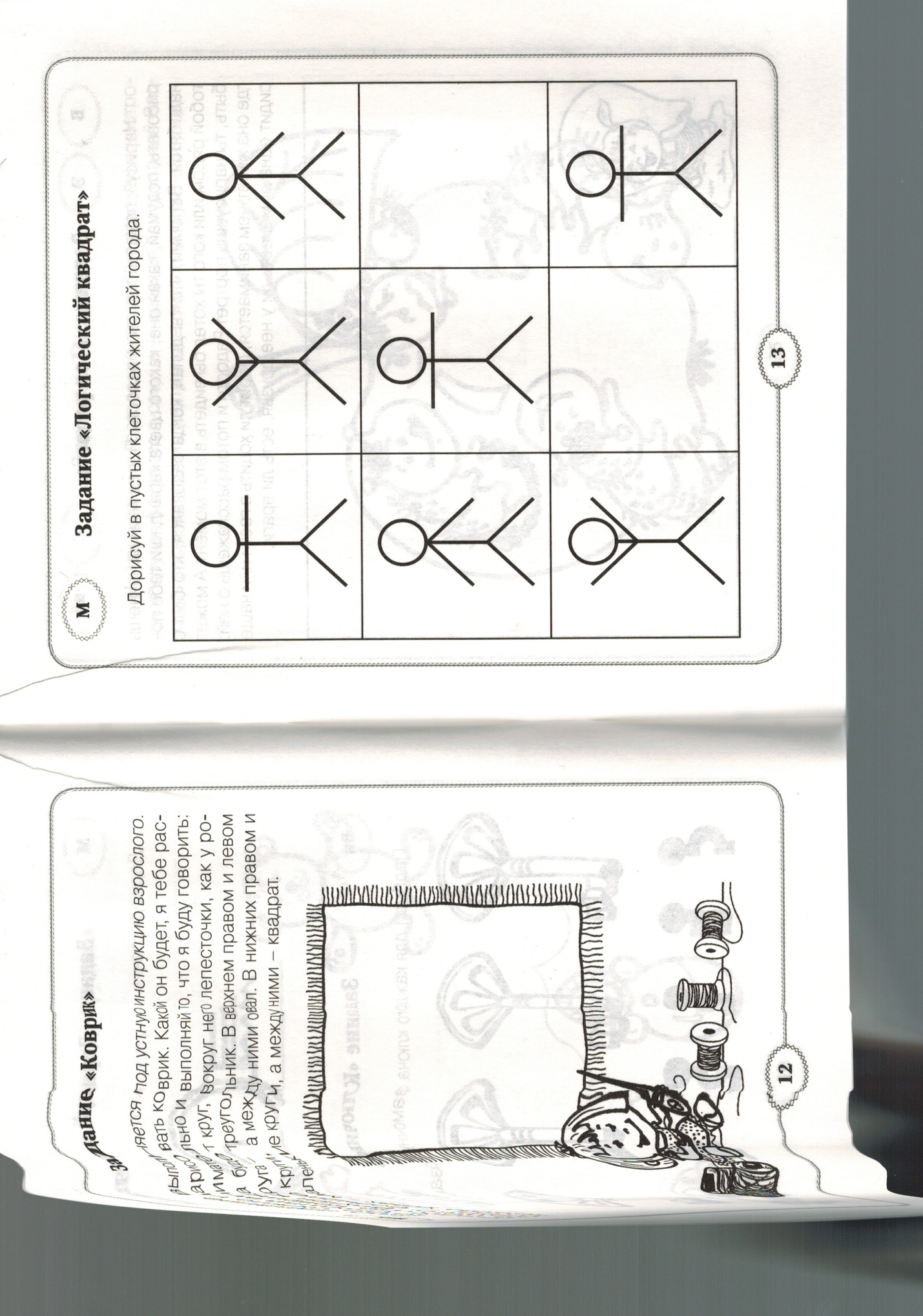 IV этап. Рефлексивный11. Город впечатлений. Подведение итогов, рефлексия, ритуал прощания.Психолог предлагает детям при помощи смайликов отметить города, по которым они путешествовали.2. Ритуал прощанияДавайте попрощаемся частями тела, например: правая рука с правой рукой, левая нога с левой ногой, нос к носу, спина к спине, лоб ко лбу, ухо к уху.Литература:1. Бурляева С. В. Маленькие волшебники: игры по ТРИЗ [Электронный ресурс] - URL: http://burlaewa.blogspot.ru/2014/06/blog-post_18.html (дата обращения: 13.11.2015).2. Гин С. Мир человека [Электронный ресурс] – М.: Вита-Пресс, 2012. URL: http://www.trizway.com/art/book/85_14.html (дата обращения: 13.11.2015).3. Куражева Н.Ю. Цветик-семицветик. Программа интеллектуального, эмоционального и волевого развития детей 5-6 лет. / Н.Ю. Куражева, Н.В.Вараева, А.С.Тузаева, И.А. Козлова/ - СПб.: Речь; М.: Сфера, 2011. – 218 с.4. Куражева Н.Ю. 70 развивающих занятий для дошкольников 5-6 лет / Н.Ю. Куражева, А.С.Тузаева, И.А. Козлова; под ред. Н.Ю.Куражевой. – СПб.; М.: Речь, 2014. – 64 с.